Rys. 1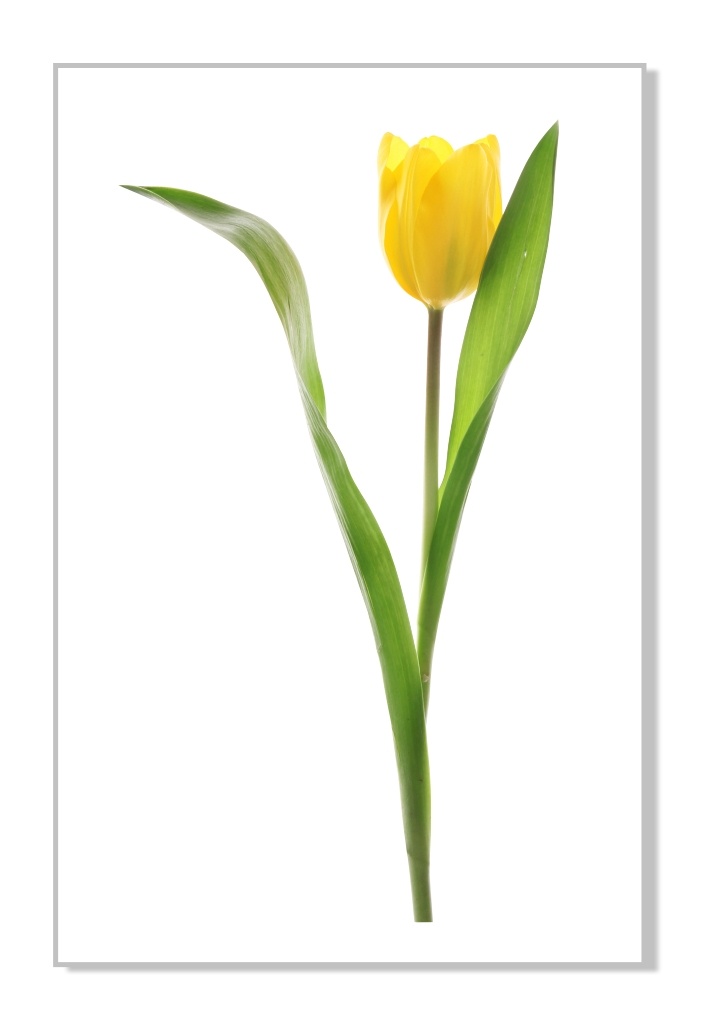 TULIPANRys. 2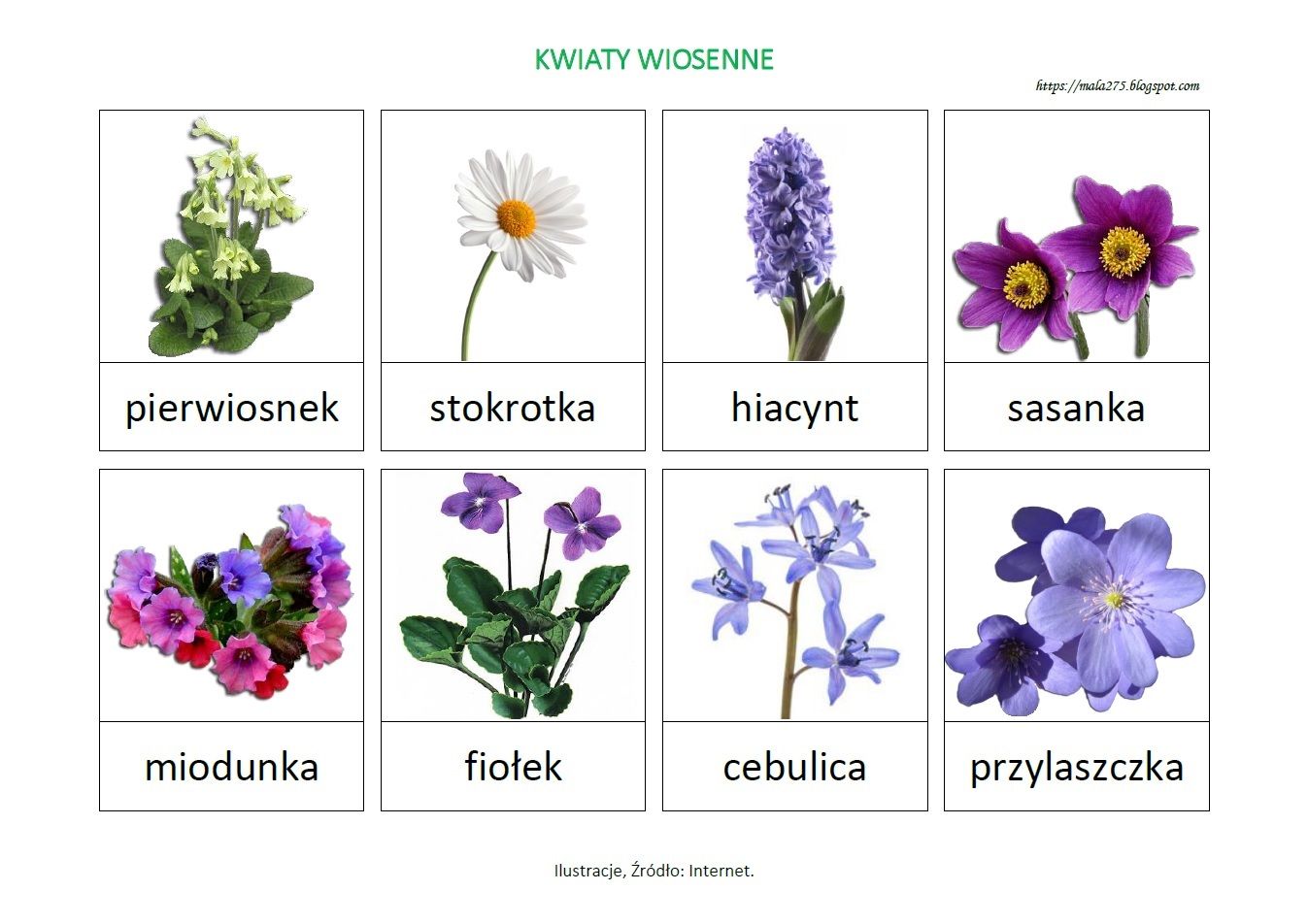 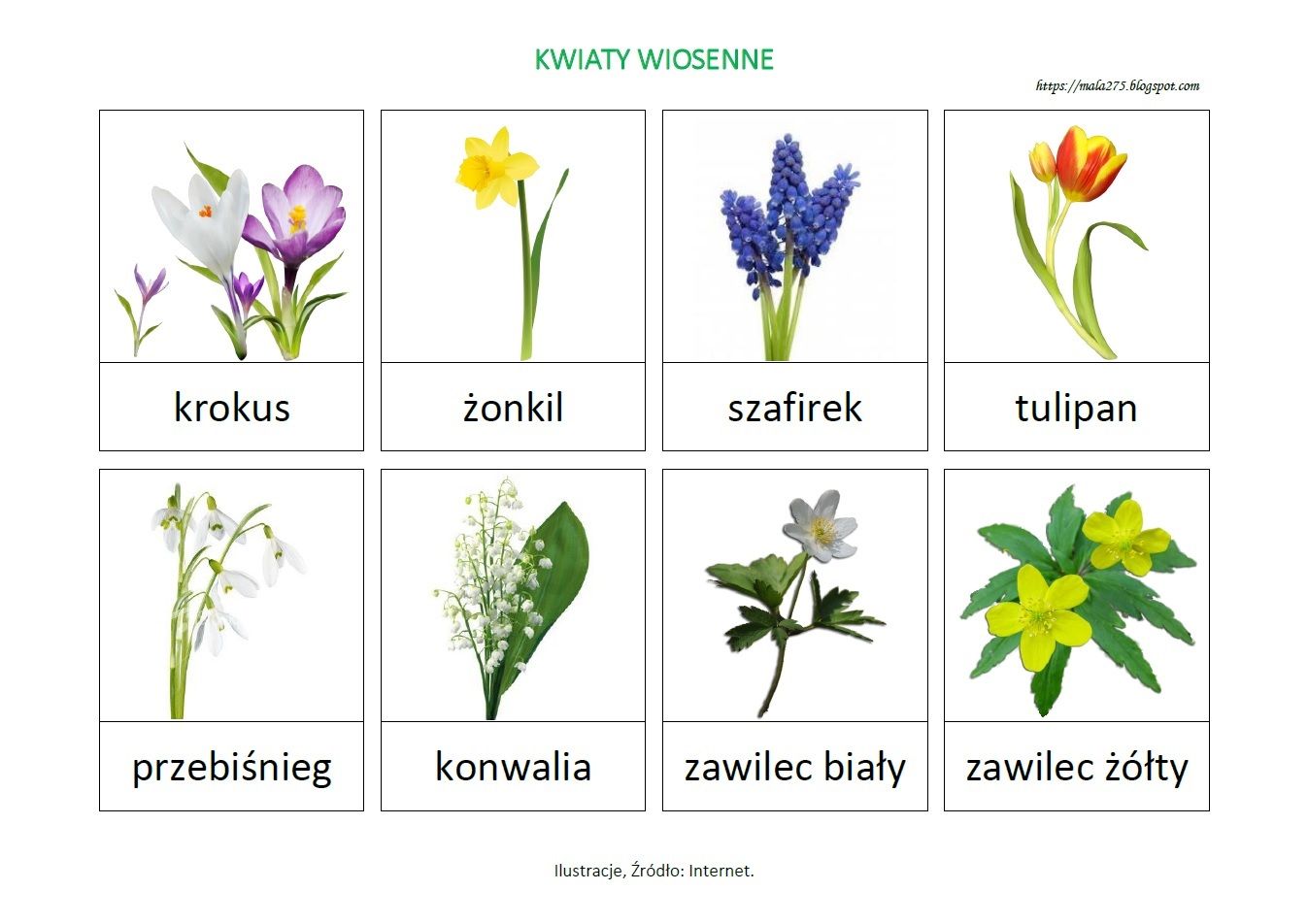 Połącz z nazwąRys. 3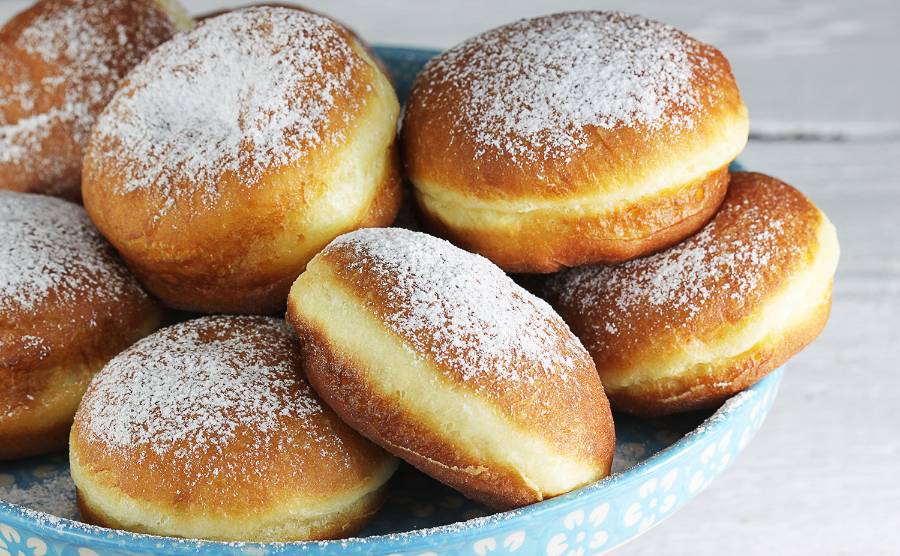 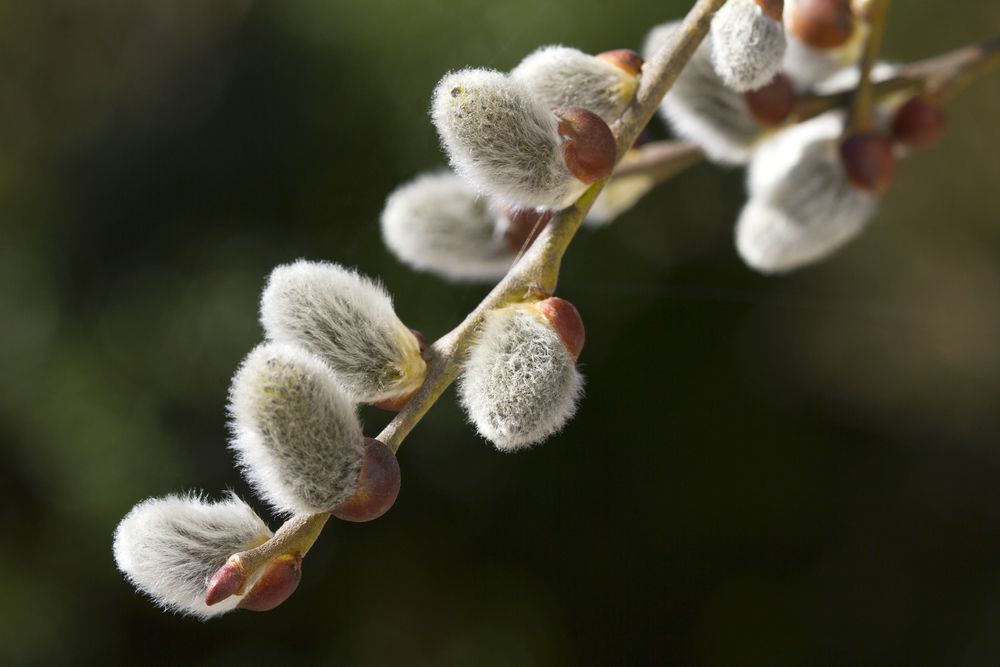 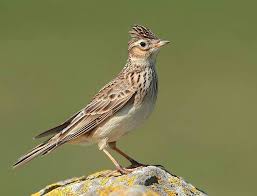 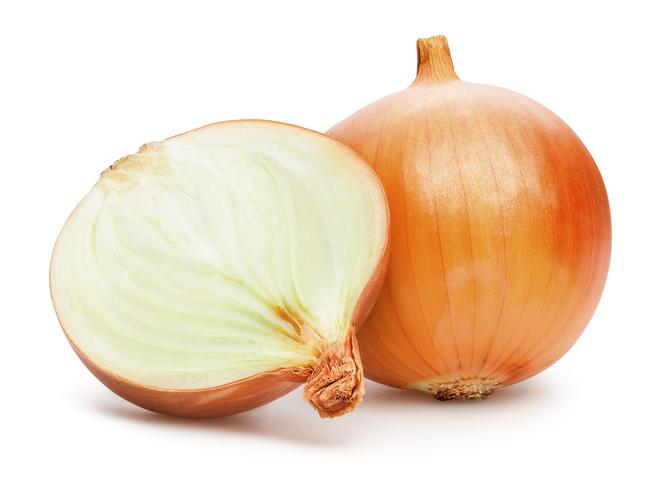 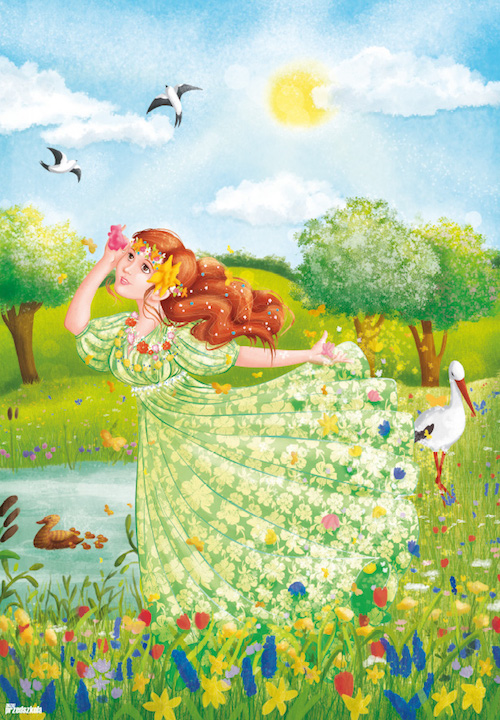 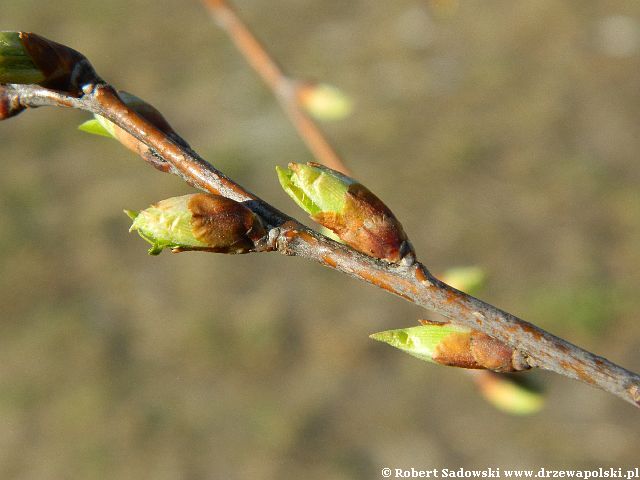 Rys. 4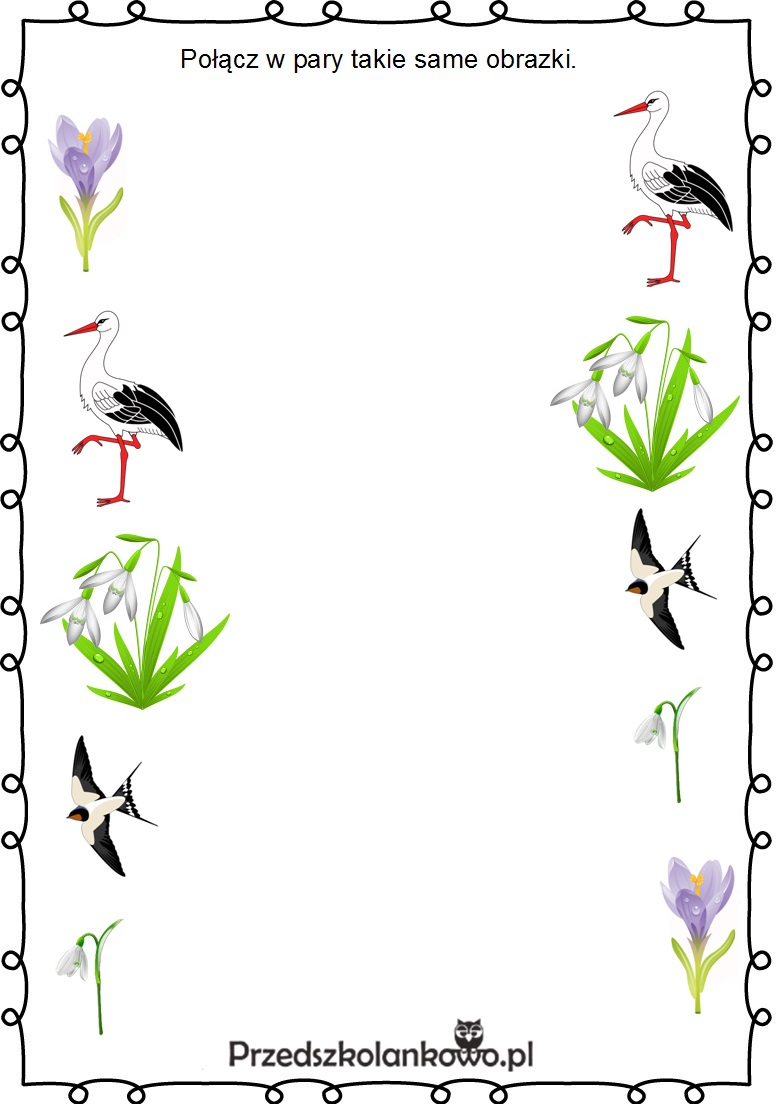 